CURRICULUM VITAE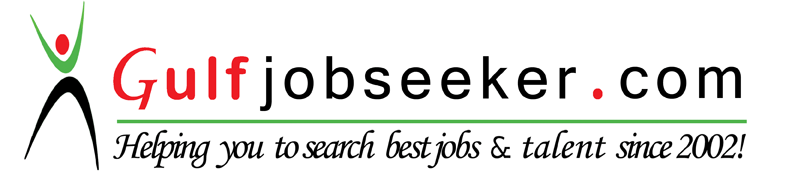 Whats app  Mobile:+971504753686 Gulfjobseeker.com CV No:1564044E-mail: gulfjobseeker@gmail.comPERSONAL DETAILS DATE OF BIRTH:        27-04-1979	PERSONAL SUMMARY: To give my best at all times in order to achieve excellence and precision in all position and circumstances.EDUCATIONAL BACKGROUND:Moshood Abiola Polytechnic				2004 - 2006HND Business AdministrationMoshood Abiola Polytechnic				2000 - 2002OND Business AdministrationSt. Finbarr’s College, Akoka.				1992 - 1998Secondary School  Examination CertificateKEY SKILLS:Highly Customer centric.Good team player.Physical and Mental alertness.Ability to cope with changing situation.IT SKILLS  Diploma in Computer Operations				Beslan Computers (2007)Proficiency in MS  WORK EXPERIENCESWISSTRADE SECURITY DOORS:Km 14,Lekki Epe ExpresswayJOB DESCRIPTIONMarketing and sales of doors of all type of doorsMaintaining customer relation Field inspection of doors on siteTBA CORPORATE  CLEANING SERVICES:                                (2010-2012)121, Isolo Road,Palm Avenue(Supervisor)JOB DESCRIPTIONDaily coordination of cleaning procedure and processes at UBA and GTB branches within and ouside Lagos.Overseeing purchase and distribution of cleaning and other material.Profiling and validating of staffs for salary purposes.Leading the monthly cleaning of  UBAACHIEVEMENTRevalidating of staff employment numberImproving on the production process of cleaning materials.Nigerian american agricultural empowerment programme             (2009-2010)JOB DESCRIPTIONMaterial purchase and supplyClerical dutiesSpecial duties (Supervision).GOLDSTAR PUBLISHERS LIMITED15,Osolo way, Ajao EstateLagos.JOB DESCRIPTIONPrimary data sourcingClient relation